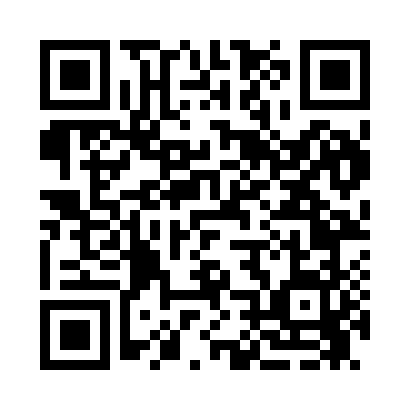 Prayer times for Aredale, Iowa, USAWed 1 May 2024 - Fri 31 May 2024High Latitude Method: Angle Based RulePrayer Calculation Method: Islamic Society of North AmericaAsar Calculation Method: ShafiPrayer times provided by https://www.salahtimes.comDateDayFajrSunriseDhuhrAsrMaghribIsha1Wed4:366:051:095:038:139:432Thu4:346:041:095:038:149:453Fri4:326:031:095:048:169:464Sat4:316:011:095:048:179:485Sun4:296:001:095:048:189:496Mon4:275:591:095:058:199:517Tue4:265:581:095:058:209:528Wed4:245:561:085:058:219:549Thu4:225:551:085:068:229:5610Fri4:215:541:085:068:239:5711Sat4:195:531:085:078:249:5912Sun4:175:521:085:078:2610:0013Mon4:165:511:085:078:2710:0214Tue4:145:501:085:088:2810:0315Wed4:135:491:085:088:2910:0516Thu4:115:481:085:088:3010:0617Fri4:105:471:085:098:3110:0818Sat4:095:461:095:098:3210:0919Sun4:075:451:095:098:3310:1120Mon4:065:441:095:098:3410:1221Tue4:045:431:095:108:3510:1422Wed4:035:421:095:108:3610:1523Thu4:025:411:095:108:3710:1624Fri4:015:411:095:118:3810:1825Sat4:005:401:095:118:3910:1926Sun3:585:391:095:118:3910:2127Mon3:575:391:095:128:4010:2228Tue3:565:381:095:128:4110:2329Wed3:555:371:105:128:4210:2430Thu3:545:371:105:138:4310:2631Fri3:535:361:105:138:4410:27